Білім алушылардың  нәтижесі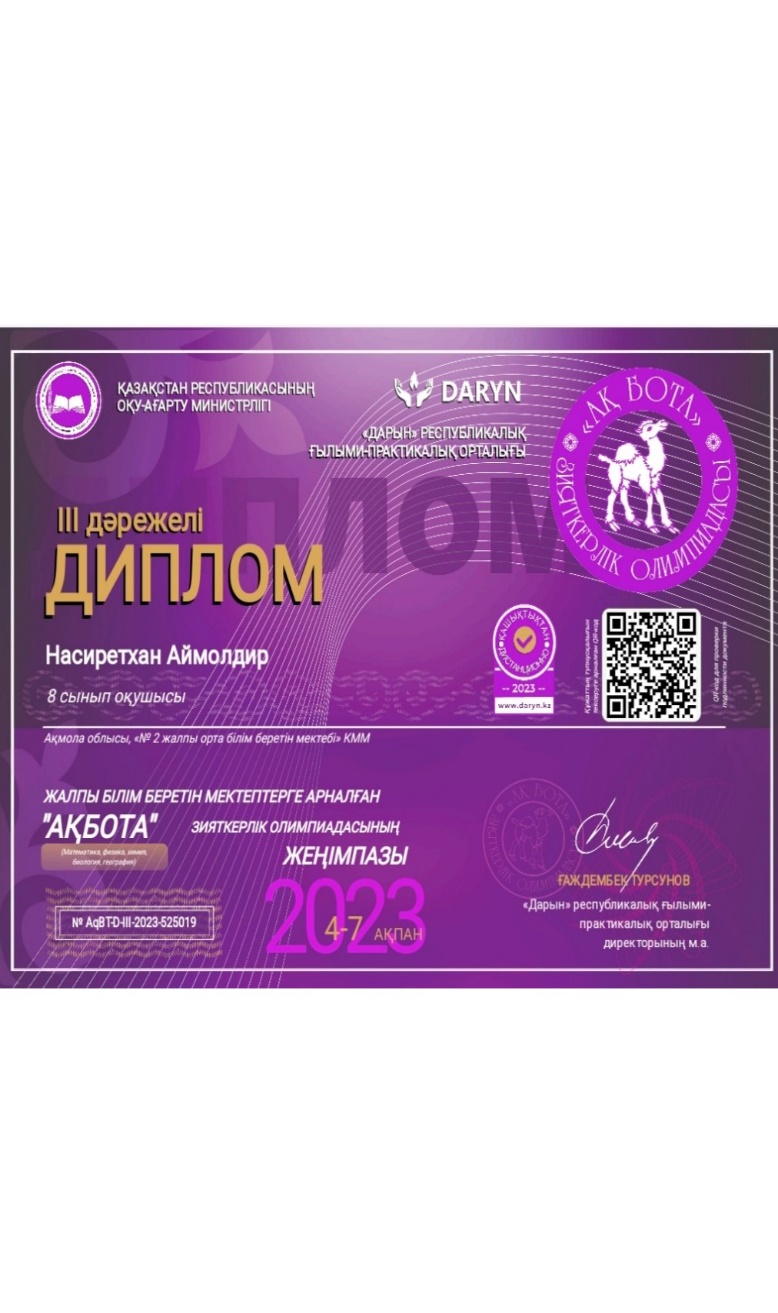 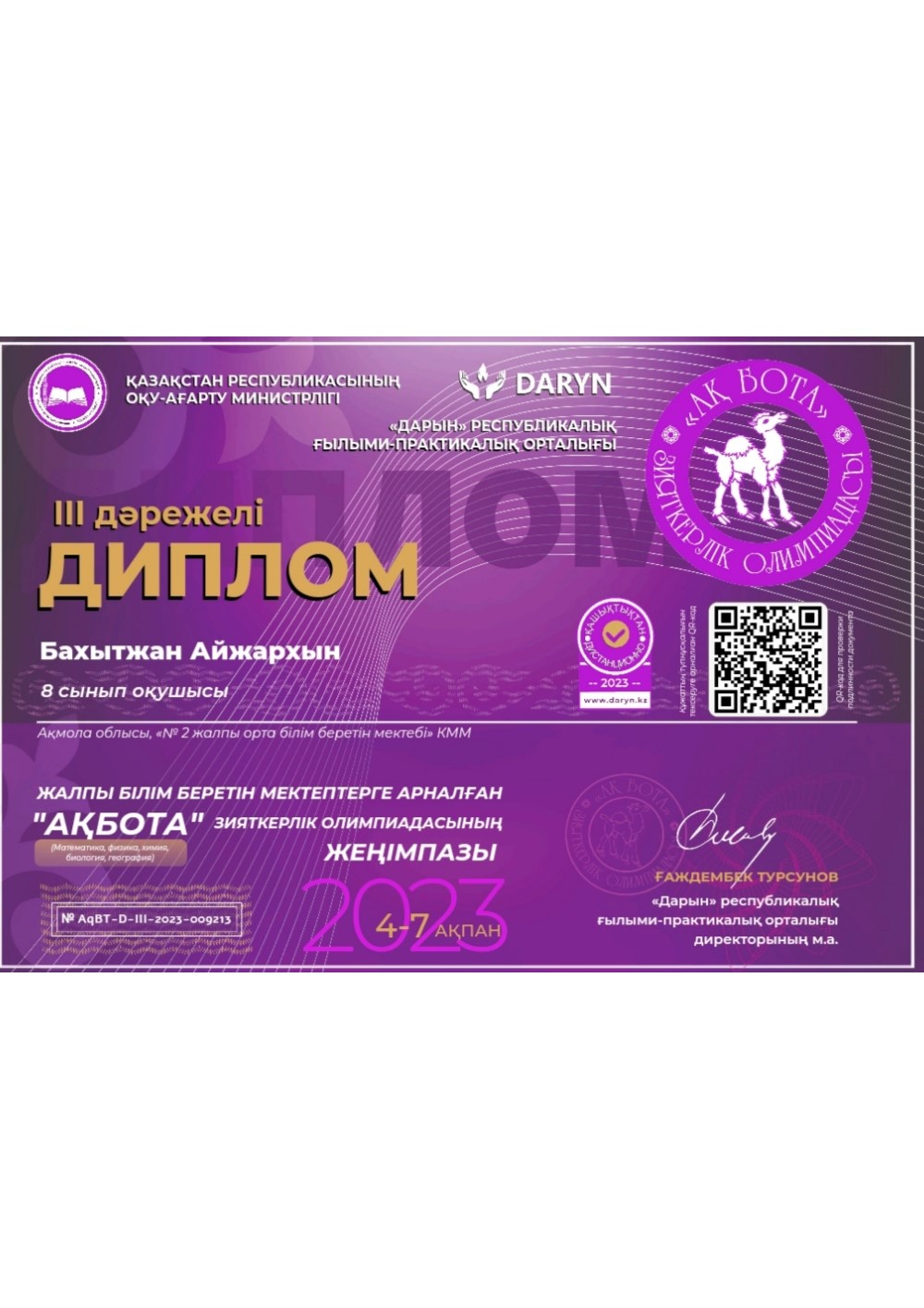 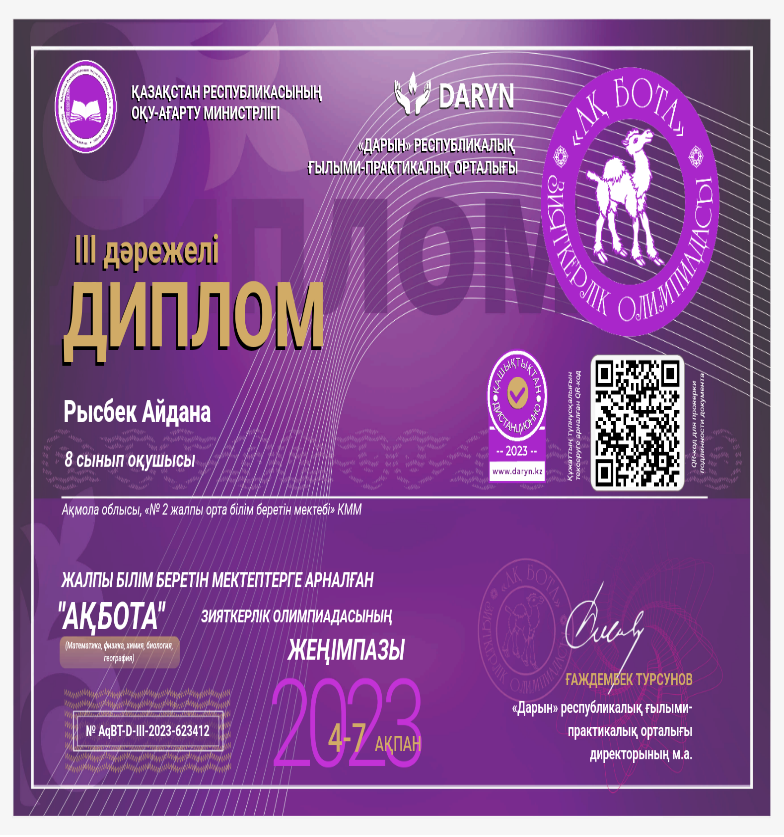 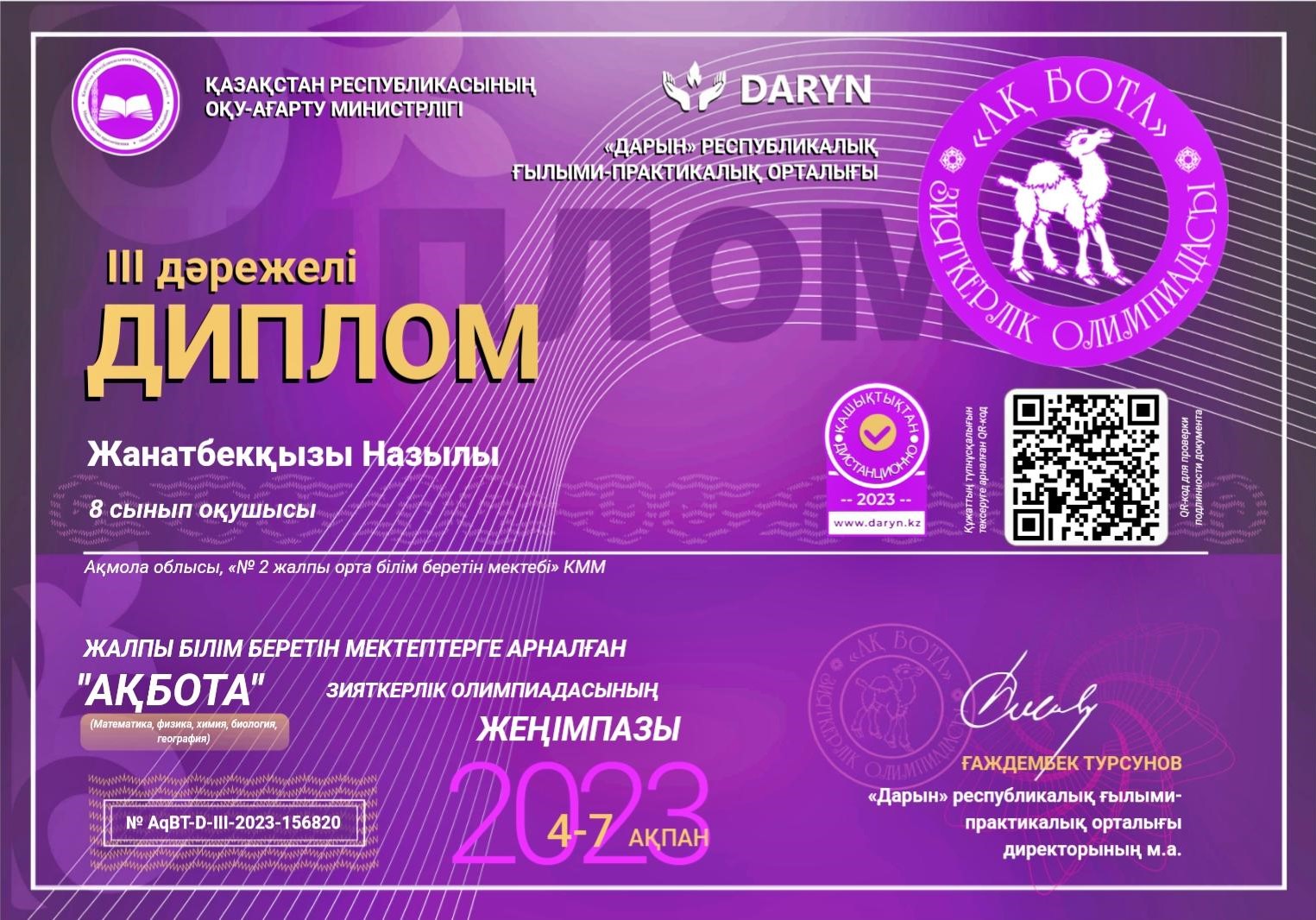 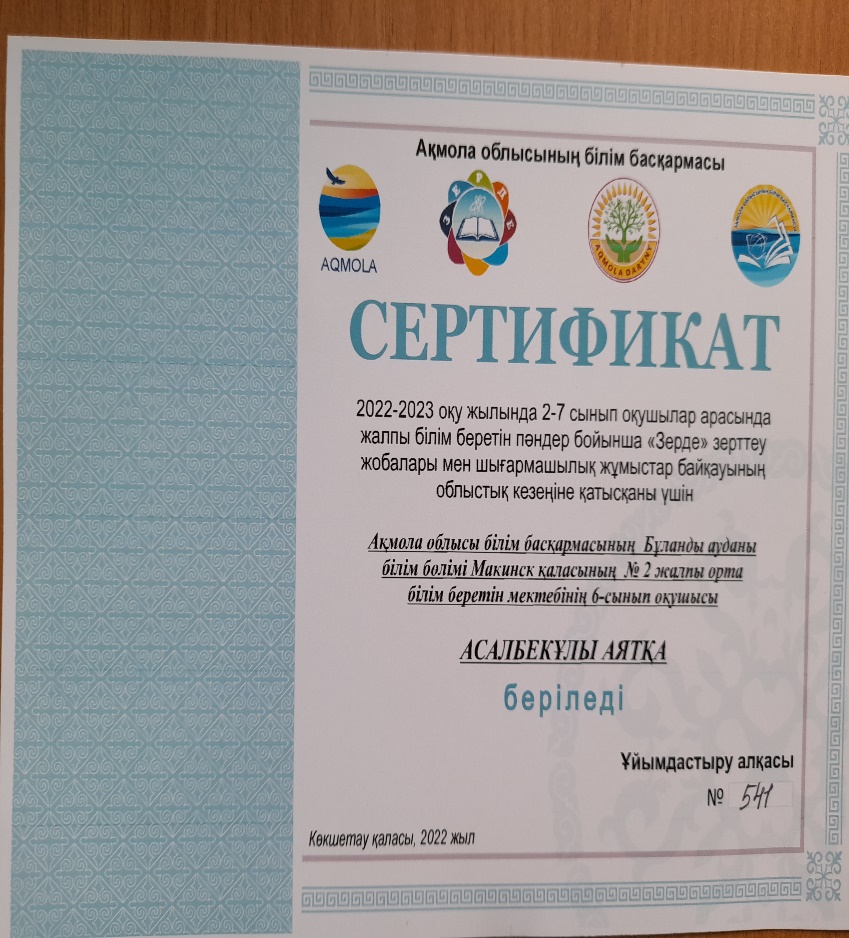 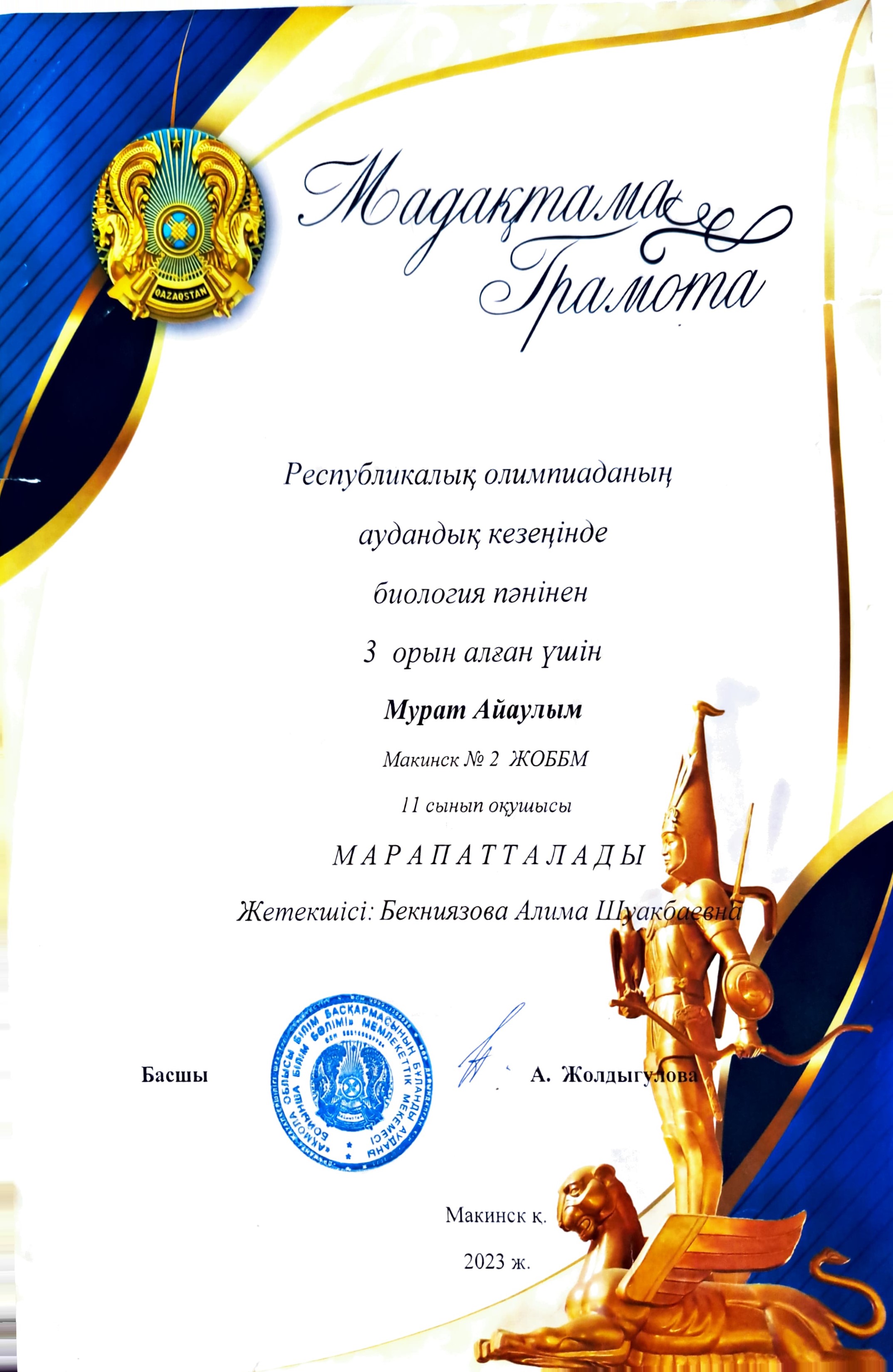 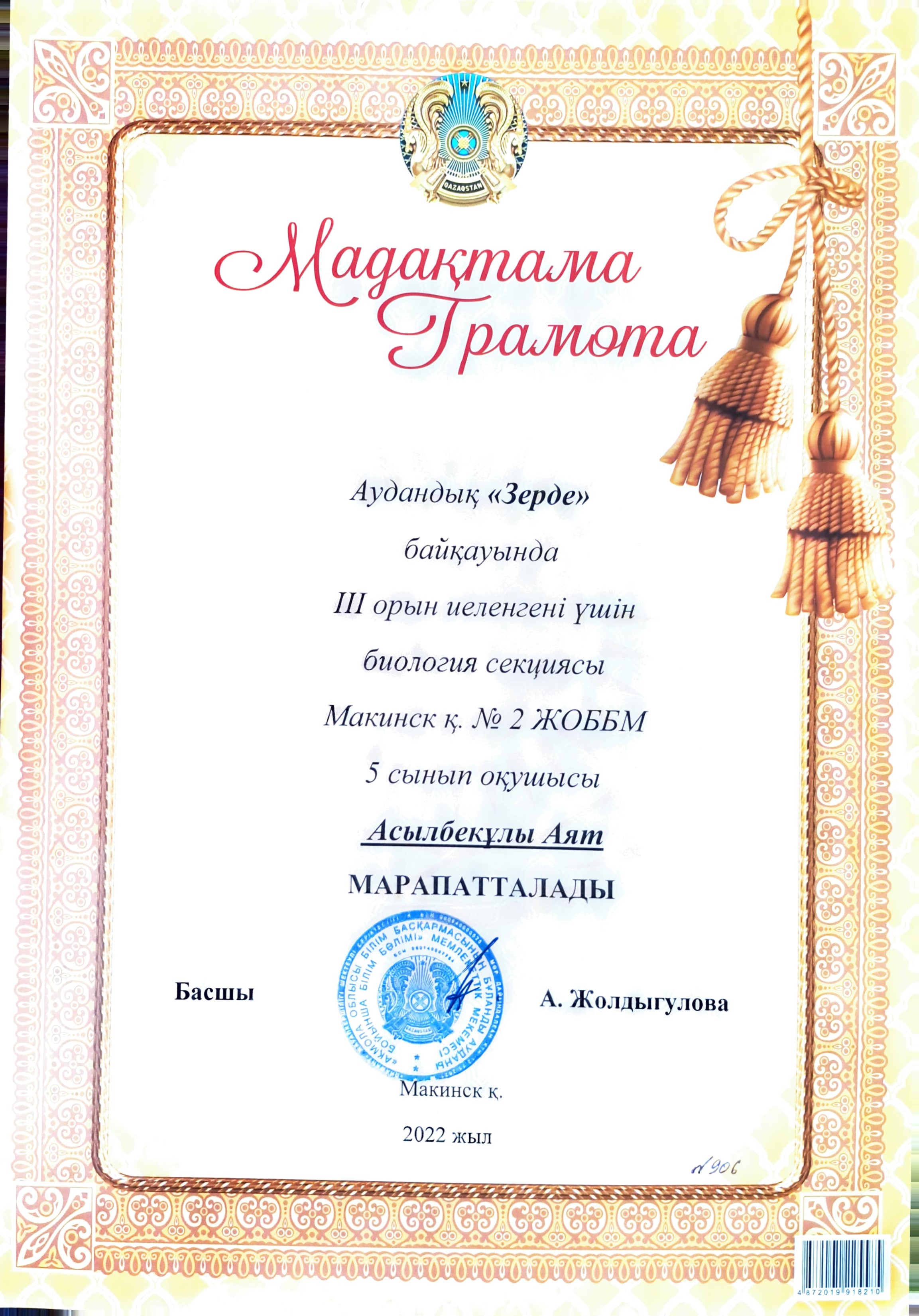 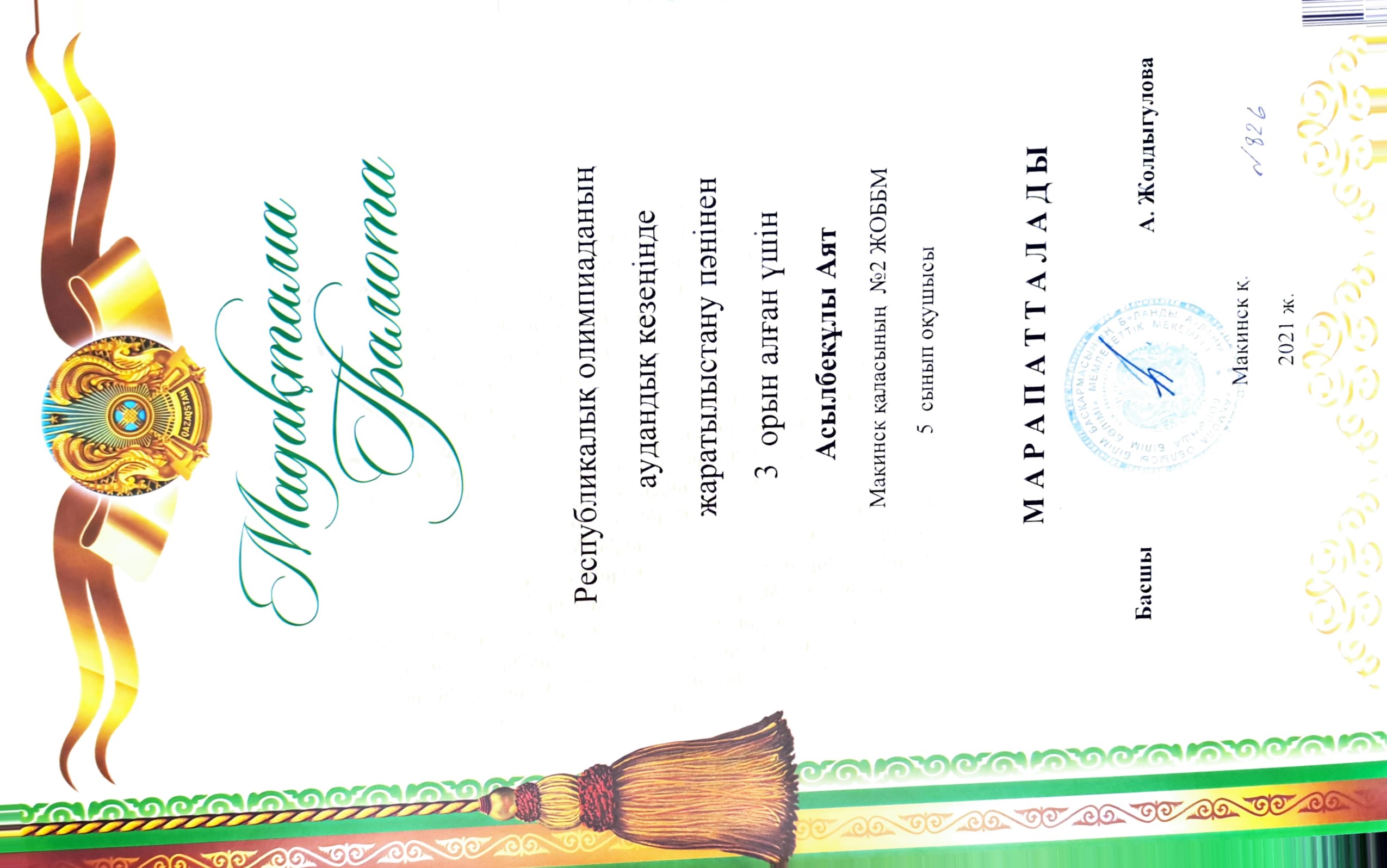 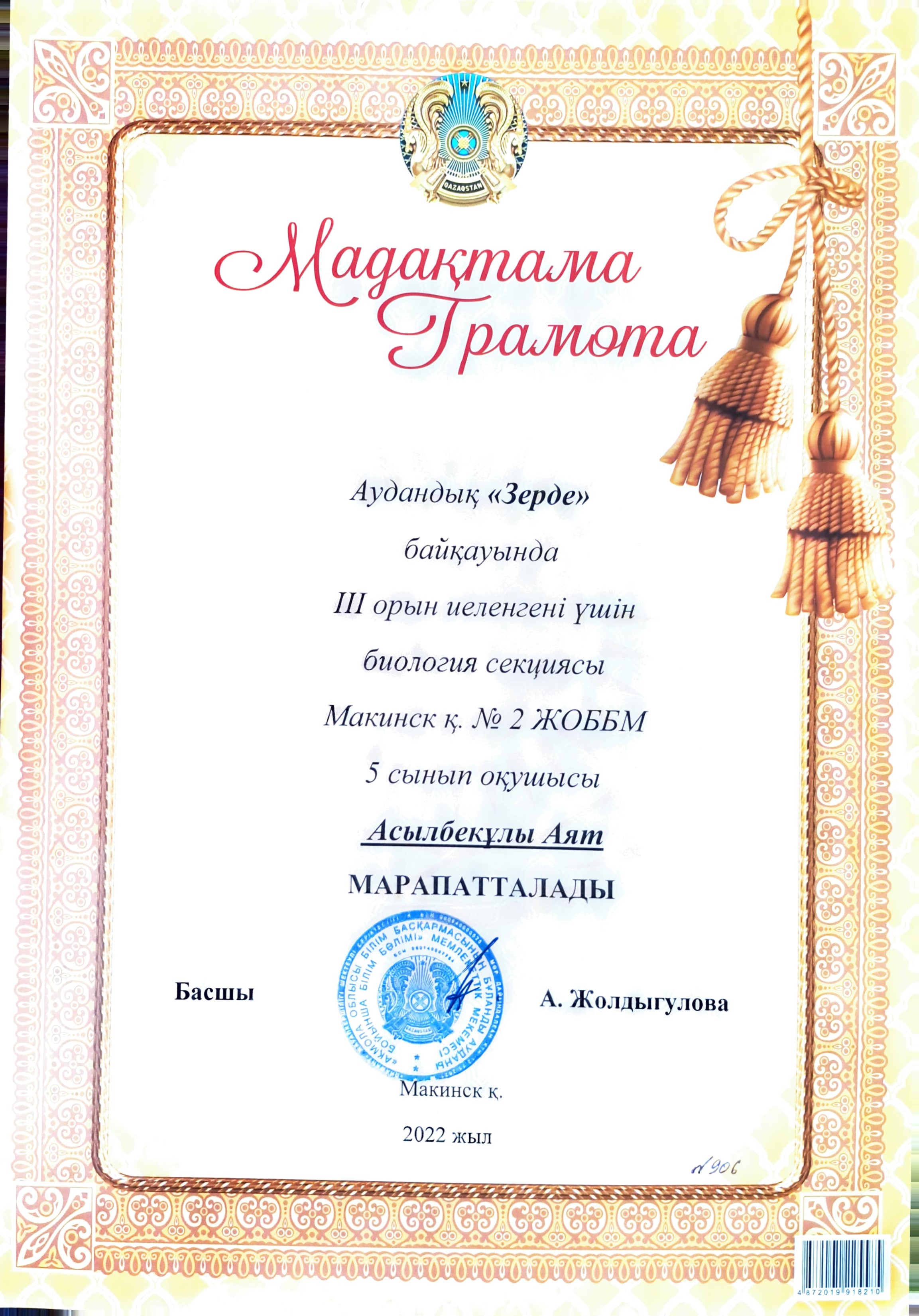 Педагог қызметінің нәтижесі 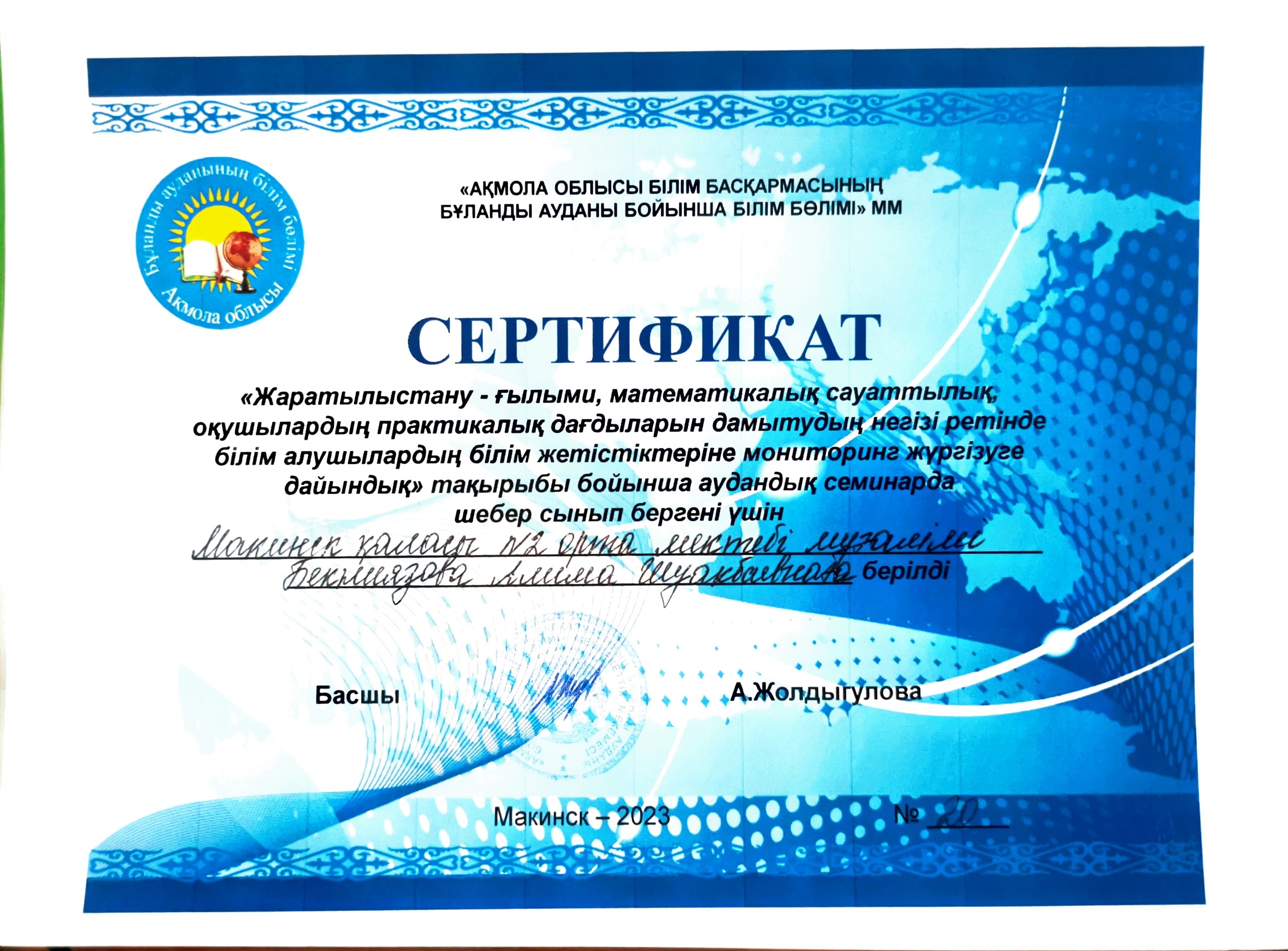 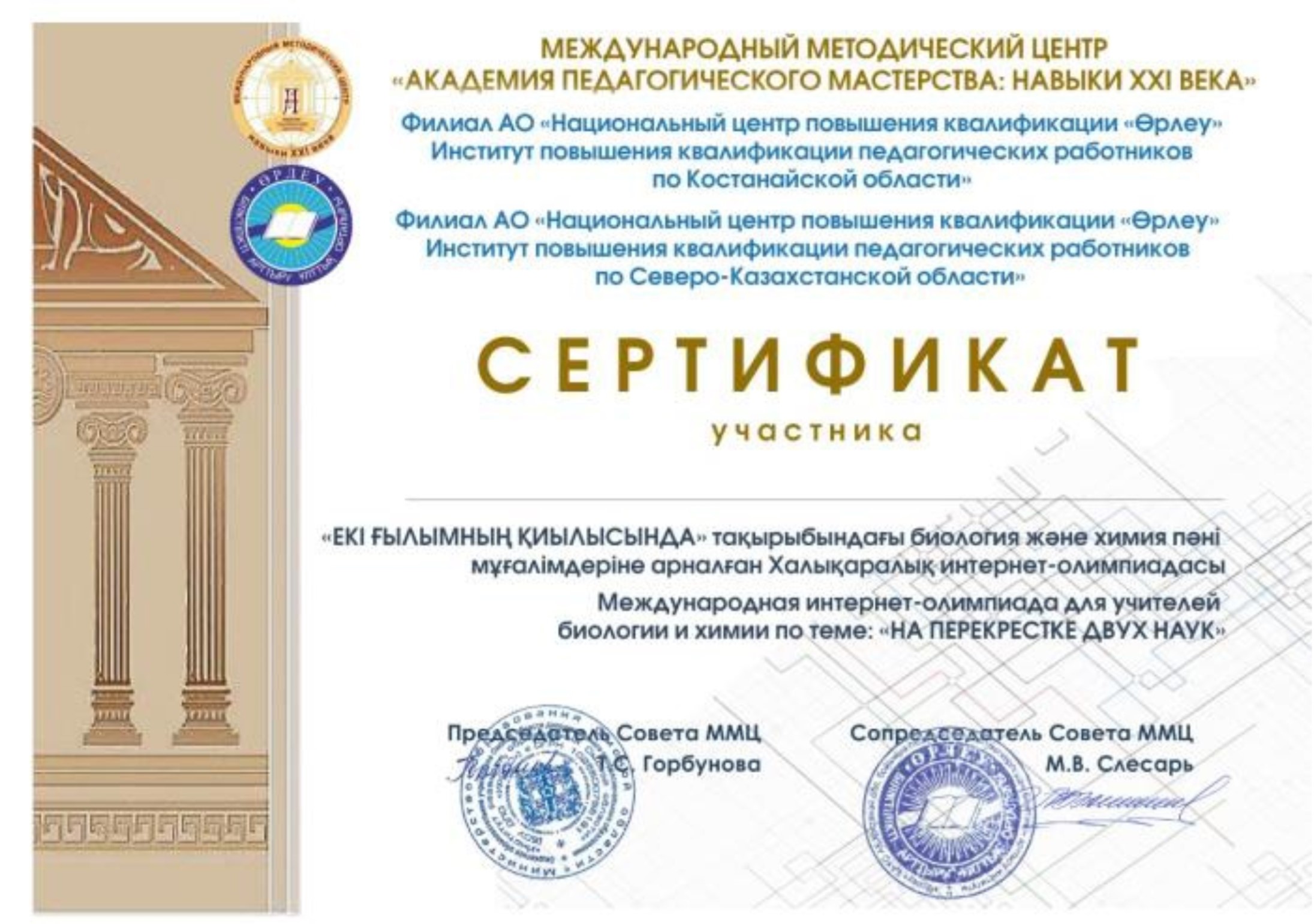 №жылШаралар(ғылыми  жобалар, конкурстар, олимпиадалар және т.б)Оқушының аты- жөніОрын,Тіркеу №Деңгейі (аудандық, облыстық, Республикалық)12021 – 2022 ж5-6 сынып  оқушыларына  арналған Аудандық олимпиадасының аудандық ( үшінші) кезеңінің  жүлдегеріАсалбекұлы Аят ІІІ дәрежелі№ 826Аудандық22021-2022 ж5-8 сынып  Аудандық «Зерде» байкауында ІІІ орын иеленгені үшін биология секциясыАсалбекұлы Аят ІІІ орын№906Аудандық32022-2023 ж 2-7 сынып оқушылар арасындағы Облыстық «Зерде» зерттеу жобалары мен шығармашылық жұмыстар байқауынына қатысып сертификат алғаны үшін Асалбекұлы Аят сертификат    № 541 Облыстық42022-2022 ж Республикалық олимпиаданың аудандық кезеңінде биология пәнінен 3- орын алғаны үшін Мурат АйаулымІІІ орын      №000760Аудандық52022-2023 ж«Акбота» Республикалық интеллектуалды олимпиадаАхылбек НұркерімІІ орынРеспубликалық62022-2023 ж«Акбота» Республикалық интеллектуалды олимпиадаБахытжан АйжарқынІІІ орынРеспубликалық72022-2023 ж«Акбота» Республикалық интеллектуалды олимпиадаРысбек АйданаІІІ орынРеспубликалық82022-2023 ж«Акбота» Республикалық интеллектуалды олимпиадаНасиретхан АймолдирІІІ орынРеспубликалық92022-2023 ж«Акбота» Республикалық интеллектуалды олимпиадаЖанатбеккызы НазлыІІІ орынРеспубликалық102022-2023 ж«Акбота» Республикалық интеллектуалды олимпиадаАзамат АкберенІІІ орын Республикалық№Шаралар ( конкурстар, авторлық бағдарлама және т.б)жылНәтиже Деңгейі (аудандық, облыстық, Республикалық)1 Халықаралық интернет-олимпиадасы «Екі ғылымның қиылысында»2022 жсертификат Халықаралық2 «Жаратылыстану-ғылыми,математикалық сауаттылық,оқушылардың практикалық дағдыларын дамытудың негізгі ретінде білім алушылардың білім жетістіктеріне мониторинг жүргізуге дайындық»шебер сынып бергені үшін2023ж  Сертификат
№20Аудандық3